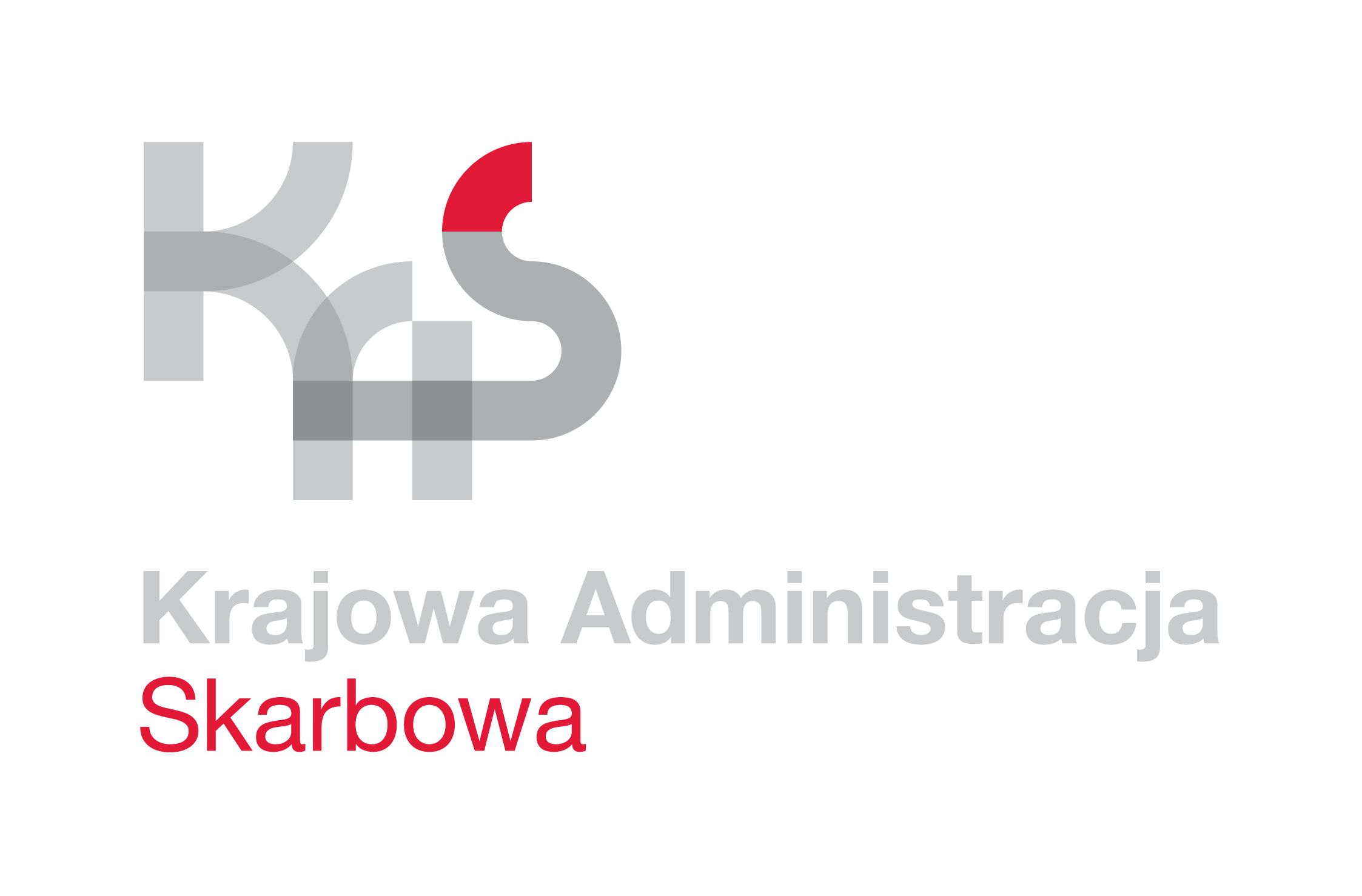 UMOWA Nr 2022/ WZÓRZawarta dnia          sierpnia 2022 r. pomiędzy:Skarbem Państwa - Izbą Administracji Skarbowej w Szczecinie, z siedzibą przy ul. Roosevelta 1, 2, 70-525 Szczecin, NIP: 8511055992, REGON: 001020803, PEPPOL: 8511055992, reprezentowanym przez Zastępcę Dyrektora Izby Administracji Skarbowej ......................................................................., zwaną w treści umowy Zamawiającyma…………………………........................................………………………………………………………………………...§ 1Przedmiot UmowyPrzedmiotem zamówienia jest dostawa tekturowych pudeł archiwizacyjnych oraz tekturowych pojemników na dokumenty w 2022 roku – zwanych w dalszej części pudłami.Zamówienie dotyczy następujących produktów i ilości:Wszystkie pudła (poz. 1 i 2) muszą pochodzić od jednego producenta i być z tej samej linii produktu. Nie dopuszcza się dostawy pudeł o grubości grzbietu 80 mm różnych wymiarów między sobą. To samo dotyczy pudeł o grubości grzbietu 100 mm. Pudła mogą się różnić między sobą jedynie wymiarami grzbietu, tj. 80 i 100 mm.Cechy produktu (pudło archiwizacyjne - poz. 1 i 2):Pudło musi zmieścić dokumentację w formacie A4.Materiał: twarda tektura.Pudło zamknięte. Chroniące dokumentację przed zakurzeniem. Otwory w grzbietach, ułatwiające wyjmowanie pudła z półki.Możliwość ustawiania pudła zarówno na dłuższym, jak i krótszym boku.Miejsce na opis na grzbietach (na dłuższym, jak i krótszym boku).Cechy produktu (pojemnik na dokumenty – poz. 3):Pojemnik musi zmieścić dokumentację w formacie A4.Materiał: twarda tektura.Pudło otwarte, ze skośnymi bokami. Co zapewnia łatwy i szybki dostęp do zawartości.Otwór na grzbiecie, ułatwiający wyjmowanie pudła z półki.Miejsce na opis na grzbiecie.Zamawiający wymaga, aby pudła archiwizacyjne były fabrycznie nowe, winny posiadać  fabryczne opakowania zbiorcze nie noszące znamion otwierania, muszą być wolne od wad technicznych i prawnych. Okres gwarancji 24 miesiące od daty otrzymania pudeł archiwizacyjnych.W okresie gwarancji, w przypadku ujawnienia się wad dostarczonych pudeł uniemożliwiających lub znacznie ograniczających możliwość korzystania z nich zgodnie z przeznaczeniem, Wykonawca wymieni bezpłatnie wadliwe pudła na wolne od wad na podstawie zgłoszenia przesłanego e-mailem, w terminie 3 dni roboczych od dnia zgłoszenia.W przypadku, gdy odsetek wadliwych pudeł  przekroczy 10% ilości dostarczonych materiałów eksploatacyjnych całości zamówienia, Zamawiającemu przysługuje prawo odstąpienia od umowy z przyczyn, za które odpowiada Wykonawca. Wykonawcy przysługuje jedynie wynagrodzenie za dostarczony towar wolny od wad.Dostawy przeznaczone są dla jednostek Izby Administracji Skarbowej w Szczecinie. W Załączniku nr 1 zawarto informacje o adresach rozładunku.Wykonawca zapewni transport i rozładunek zamówionych materiałów do wskazanych miejsc dostaw na swój koszt i zobowiązany jest do wniesienia dostarczonych artykułów do pomieszczeń wskazanych przez pracowników Zamawiającego.Wykonawca zobowiązuje się dostarczyć pudła w opakowaniach zabezpieczających je przed zniszczeniem i uszkodzeniem. Za szkody powstałe z powodu nienależytego opakowania winę ponosi Wykonawca.Dostawa przedmiotu zamówienia zostanie zrealizowana jednorazowo, w terminie do 30 dni od dnia podpisania umowy.Wykonawca jest zobowiązany do realizacji przedmiotu umowy w dni robocze w godzinach od 8.00 do 14.00.osoba koordynująca realizację zamówienia ze strony Zamawiającego:Aleksandra Wróblewska– tel. 91 480 56 36, e-mail: aleksandra.wroblewska@mf.gov.plMonika Bartnicka – tel. 91 480 56 00, e-mail:  monika.bartnicka@mf.gov.plosoba koordynująca realizację zamówienia ze strony Wykonawcy:………………………………………, tel.: …………………………….., e-mail: ……………………………………….Zamawiający zastrzega sobie prawo do zwiększenia przedmiotu zamówienia maksymalnie o 20% jego wartości.Zamawiający po wykorzystaniu zamówienia podstawowego, powiadomi Wykonawcę o uruchomieniu opcji, wskazując w powiadomieniu zamawiany asortyment oraz jego ilość. Po powiadomieniu z chęci skorzystania z prawa opcji, Wykonawca dostarczy dodatkowe pudła w terminie 30 dni od powiadomienia. Możliwość skorzystania z prawa opcji Zamawiający zastrzega sobie do dnia 31.10.2022r. Dodatkowe pudła zostaną dostarczone po cenach zaproponowanych przez Wykonawcę w ofercie złożonej w niniejszym postępowaniu.Za dzień dostawy zamówionych pudeł uznaje się dzień ich dostarczenia do właściwego miejsca odbioru, wskazanego przez Jednostkę, zgodnego z Załącznikiem nr 1 do umowy.W chwili otrzymania przez Jednostkę dostawy zamówionych pudeł, ich odbiór dokonywany będzie tylko w zakresie potwierdzenia jej otrzymania. Odbiór będzie potwierdzany na oryginale i kopii dokumentu dostawy, przez pracownika Jednostki dokonującego odbioru.Odbiór dostarczonych przez Wykonawcę pudeł w zakresie zgodności ze złożonym zleceniem, tj. w zakresie ilościowym, asortymentowym, jakościowym oraz wartości będzie dokonywany przez pracowników Jednostki w terminie 2 dni roboczych od dnia dostarczenia pudeł do Jednostki.W przypadku nieterminowej realizacji dostawy, Wykonawca co najmniej na 3 dni robocze przed upływem terminu realizacji dostawy jest zobowiązany wystąpić do Zamawiającego, z pisemnym wnioskiem (przesłanym drogą elektroniczną), zawierającym informację o powodach niedotrzymania terminu dostawy oraz zawierającym propozycje zmiany terminu.Zamawiający uwzględnia lub odrzuca wyjaśnienia zawarte w informacji, o której mowa w ust. 20, powiadamiając o tym Wykonawcę w terminie 2 dni roboczych od daty otrzymania wyjaśnień.W przypadku nieuwzględnienia przez Zamawiającego wyjaśnień dotyczących nieterminowej realizacji dostawy, Wykonawcy naliczane będą kary umowne.Z przyczyn niezawinionych przez Wykonawcę i od niego niezależnych, przedstawionych na piśmie Zamawiającemu i uznanych przez Zamawiającego jako zasadne, termin dostawy może ulec wydłużeniu, jednak nie więcej niż o 5 dni robocze licząc od dnia następnego po dniu przypadającym na termin realizacji dostawy.§ 2Okres obowiązywania UmowyUmowa zostaje zawarta na okres od dnia jej zawarcia do dnia 31.12.2022r.§ 3Wartość umowy i zasady płatnościWartość przedmiotu umowy stanowi wynagrodzenie Wykonawcy i wynosi………...............………… zł brutto (słownie: …….............................……………… złotych brutto).Wartość umowy jest wartością maksymalną dla zamówienia podstawowego.Wartość przedmiotu umowy wskazana w ust. 1 obejmuje wszystkie koszty związane z realizacją zamówienia, w tym koszty transportu, załadunku i rozładunku, wniesienia do miejsc wskazanych przez poszczególne Jednostki oraz podatek VAT i wszystkie opłaty związane z cłem.Ceny jednostkowe brutto określone w formularzu ofertowym (Załącznik nr 2 do umowy), nie podlegają zmianie w okresie obowiązywania umowy.Wykonawca wystawi jedną fakturę zbiorczą z wyszczególnieniem asortymentu dotyczącego poszczególnych Jednostek (załącznik do faktury). Cena za każdą dostawę pudeł wynikać będzie z ilości faktycznie zamówionego i dostarczonego towaru oraz cen jednostkowych określonych w formularzu ofertowym (załącznik nr 2 do umowy).Zapłata wynagrodzenia nastąpi na rachunek bankowy Wykonawcy nr..................………………………................……………………………… w terminie 30 dni od daty doręczenia Zamawiającemu prawidłowo wystawionej faktury za zrealizowaną dostawę z pozytywnym odbiorem ilościowym.W przypadku czynnych podatników VAT płatności będą wykonywane wyłącznie na rachunki bankowe zawarte w wykazie informacji o podatnikach VAT.Za datę płatności strony uznają datę obciążenia rachunku bankowego Zamawiającego.W przypadku opóźnienia w zapłacie należności, Zamawiający zapłaci odsetki ustawowe za każdy dzień opóźnienia.Zamawiający oświadcza, że nie jest czynnym podatnikiem podatku od towaru i usług.§ 4Wymagania jakościowe i odpowiedzialność WykonawcyWykonawca oświadcza, że jest uprawniony do sprzedaży pudeł będących przedmiotem umowy i zapewnia, że dostarczone pudła są:fabrycznie nowe i zgodne z wymaganiami Zamawiającego oraz zgodne z ofertą,wolne od wad fizycznych i prawnych a także od wszelkich długów i obciążeń,dopuszczone do obrotu na terenie Rzeczypospolitej Polskiej,zgodne z wymaganym umową terminem gwarancji dla poszczególnych pudeł.Wykonawca ponosi pełną odpowiedzialność za jakość dostarczanych w ramach niniejszej umowy pudeł.Gwarancja jakości udzielona przez Wykonawcę nie może wyłączać uprawnień gwarancyjnych przyznawanych przez producenta pudeł.Okres gwarancji dla pudeł wynosi 24 miesiące.§ 5Reklamacja towaruWykonawca zobowiązany jest dostarczać towar zgodny z wymaganiami jakościowymi i warunkami technicznymi określonymi w niniejszej umowie.W razie stwierdzenia braków dostarczonych pudeł lub niezgodności asortymentowej, Zamawiający złoży reklamację mailowo.Wykonawca zobowiązuje się na swój koszt, do usunięcia wad pudeł ujawnionych w okresie gwarancji i zareklamowanych, poprzez odebranie wadliwego artykułu i dostarczenie nowego, wolnego od wad w terminie 5 dni roboczych od daty złożenia reklamacji mailowo. Dotyczy to także wad ukrytych towaru.W przypadku przekroczenia terminu dostarczenia nowego pudła, wolnego od wad, Wykonawca zobowiązany będzie do zapłacenia kar umownych, o których mowa w § 7 ust. 3.§ 6Podwykonawstwo(jeżeli dotyczy)Wykonawca powierzy Podwykonawcy: ………................................……….. wykonanie częściprzedmiotu Umowy w zakresie: ............................................................................………….…Powierzenie wykonania części przedmiotu Umowy Podwykonawcy nie wyłącza obowiązku spełnienia przez Wykonawcę wszystkich wymogów określonych postanowieniami Umowy.Wykonawca ponosi odpowiedzialność za dochowanie przez Podwykonawcę warunków Umowy oraz odpowiada za jego działania lub zaniechania jak za swoje własne.§ 7Kary umowneWykonawca zapłaci Zamawiającemu karę umowną w przypadku odstąpienia od Umowy w całości przez którąkolwiek ze Stron z przyczyn leżących po stronie Wykonawcy – w wysokości 10% wynagrodzenia brutto wskazanego w § 3 ust. 1 Umowy;W przypadku niedostarczenia przez Wykonawcę towaru do miejsca dostawy określonego w Załączniku nr 1 do umowy, w terminie określonym w § 1 ust. 13 umowy, z zastrzeżeniem zapisów § 1 ust. 20-23, Wykonawca zobowiązany jest do zapłacenia Zamawiającemu kary umownej w wysokości 1% wartości niezrealizowanej w terminie dostawy za każdy dzień zwłoki.W przypadku niedostarczenia towaru w terminie określonym w § 5 ust. 3 umowy, Wykonawca zobowiązany jest do zapłacenia Zamawiającemu kary umownej w wysokości 100 zł brutto za każdy dzień zwłoki.Kary umowne naliczane będą od dnia następnego po upływie terminów wskazanych w umowie z zastrzeżeniem zapisów § 1 ust. 20-23.Łączna wysokość należności, jakie Wykonawca będzie zobowiązany zapłacić Zamawiającemu z tytułu kar umownych przewidzianych umową, nie może przekroczyć 10% wynagrodzenia brutto wskazanego w § 3 ust. 1 umowy.Zamawiający poinformuje Wykonawcę o nałożeniu kary umownej. Wykonawca w terminie 7 dni od doręczenia, może wnieść zastrzeżenia do podstawy lub wysokości kary.Karę umowną Wykonawca zapłaci na wskazany przez Zamawiającego rachunek bankowy przelewem, w terminie 7 dni kalendarzowych od dnia doręczenia Wykonawcy żądania zapłaty takiej kary umownej (noty obciążeniowej).Brak wpłaty o której mowa w ust. 7 upoważnia Zamawiającego do potrącenia z kwoty należnego Wykonawcy wynagrodzenia za wykonanie przedmiotu umowy, kwoty wynikającej z naliczonych kar umownych, na podstawie wystawionej przez Zamawiającego noty obciążeniowej, na co Wykonawca wyraża zgodę.W przypadku, gdy termin określony w ust. 7 przypadałby po okresie zapłaty za ostatnią zrealizowaną dostawę, Zamawiający dokona potrącenia kary umownej z kwoty ostatniego należnego Wykonawcy wynagrodzenia.Zamawiający zastrzega sobie prawo do odszkodowania uzupełniającego, przewyższającego wysokość kar umownych, do wysokości rzeczywiście poniesionej szkody na zasadach ogólnych określonych przepisami Kodeksu cywilnego.§ 8Zmiana UmowyStrony przewidują możliwość dokonania zmiany zawartej Umowy w przypadku, gdy konieczność wprowadzenia zmian wynika z okoliczności, których nie można było przewidzieć w chwili zawarcia Umowy, tj. spowodowanych:zmianą powszechnie obowiązujących przepisów prawa lub wynikających z prawomocnych orzeczeń lub ostatecznych aktów administracyjnych właściwych organów - w takim zakresie, w jakim będzie to niezbędne w celu dostosowania postanowień Umowy do zaistniałego stanu prawnego lub faktycznego,siłą wyższą - rozumianą jako wystąpienie zdarzenia nadzwyczajnego, zewnętrznego, niemożliwego do przewidzenia i zapobieżenia, którego nie dało się uniknąć nawet przy zachowaniu najwyższej staranności, a które uniemożliwia Wykonawcy wykonanie jego zobowiązania w całości lub części. W razie wystąpienia siły wyższej Strony Umowy zobowiązane są dołożyć wszelkich starań w celu ograniczenia do minimum opóźnienia w wykonywaniu swoich zobowiązań umownych, powstałego na skutek działania siły wyższej.Nie stanowią istotnej zmiany umowy:zmiana danych związanych z obsługą administracyjno – organizacyjną umowy;zmiany danych teleadresowych;zmiany podmiotu, na rzecz którego ma być świadczona usługa, w przypadku zmian organizacyjnych w strukturach podległych Ministrowi Finansów;zmiany osób wskazanych do kontaktu między stronami.§ 9Odstąpienie od umowyOdstąpienie od wykonania umowy lub rozwiązanie umowy wymaga formy pisemnej.Zamawiający może odstąpić od umowy lub jej części gdy Wykonawca opóźnia się z dostarczeniem przedmiotu umowy, a okres opóźnienia przekracza 14 (czternaście) dni od upływu terminu o których mowa w § 1 ust. 13 i § 1 ust. 16 umowy.Zamawiający może odstąpić od umowy w terminie 14 dni licząc od dnia zaistnienia opóźnienia.Umowa może być rozwiązana za porozumieniem Stron.Skorzystanie przez Zamawiającego z uprawnienia wynikającego z ust. 2 nie wyłącza możliwości zastosowania kar umownych.§ 10Tajemnica służbowa, ochrona danych osobowychWykonawca zobowiązuje się do zachowania w tajemnicy wszelkich informacji i danych otrzymanych i uzyskanych od Zamawiającego w związku z wykonaniem zobowiązań wynikających z umowy.Strony zobowiązują się do przestrzegania przy wykonywaniu umowy wszystkich postanowień zawartych w obowiązujących przepisach prawnych związanych z ochroną tajemnicy skarbowej, tajemnicy celnej, tajemnicy statystycznej, informacji niejawnych oraz danych osobowych.Wykonawca zobowiązuje się do zachowania w ścisłej tajemnicy wszelkich informacji technicznych, technologicznych, prawnych i organizacyjnych dotyczących zasobów sprzętowych i programowych systemu teleinformatycznego Zamawiającego, uzyskanych w trakcie wykonywania umowy niezależnie od formy przekazania tych informacji i ich źródła.W przypadkach konieczności udostępnienia Wykonawcy informacji niejawnych, Wykonawca zapewni ze swojej strony udział w realizacji umowy osób posiadających odpowiednie poświadczenie bezpieczeństwa, wydane zgodnie z ustawą z dnia 5 sierpnia 2010 r. o ochronie informacji niejawnych (Dz. U. z 2019 r. , poz. 742 ze zm.).Obowiązek określony w ust. 1 nie dotyczy informacji powszechnie znanych oraz udostępniania informacji na podstawie bezwzględnie obowiązujących przepisów prawa, a w szczególności na żądanie sądu, prokuratury, organów podatkowych lub organów kontrolnych.Każda osoba fizyczna ponosi osobiście odpowiedzialność karną za naruszenie tajemnicy skarbowej, tajemnicy celnej, tajemnicy statystycznej, informacji niejawnych.Wykonawca zobowiązuje się do przekazania Zamawiającemu w ciągu 7 dni od dnia zawarcia Umowy wykazu pracowników i osób trzecich biorących udział w realizacji umowy po stronie Wykonawcy (o ile występują). Oświadczenia pracowników (osób trzecich o ile występują) przechowuje wykonawca.Każdorazowa zmiana osób uczestniczących w realizacji Przedmiotu umowy w stosunku do osób wyszczególnionych w wykazie przekazanym wraz z oświadczeniem Wykonawcy, o którym mowa w ust. 7 lub wskazanych później, wymaga przed przystąpieniem tych osób do realizacji przedmiotu umowy pisemnego powiadomienia o tym Zamawiającego, poprzez przekazanie podpisanego przez Wykonawcę aktualnego wykazu osób uczestniczących w realizacji przedmiotu umowy ze wskazaniem daty, od której osoby dotychczas nie wymienione przystępują do realizacji zadania. Przekazanie nowego wykazu jest równoznaczne z tym, że każda z osób przystępujących do realizacji przedmiotu umowy złożyła oświadczenie według wzoru.Wykonawca odpowiada za szkodę wyrządzoną Zamawiającemu przez ujawnienie, przekazanie, wykorzystanie, zbycie lub oferowanie do zbycia informacji otrzymanych od Zamawiającego, wbrew postanowieniom umowy. Zobowiązanie to wiąże Wykonawcę również po wykonaniu przedmiotu umowy lub jej rozwiązaniu, bez względu na przyczynę i podlega wygaśnięciu według zasad określonych w przepisach dotyczących zabezpieczania informacji niejawnych i innych tajemnic prawnie chronionych.Wykonawca zobowiązuje się do odnotowywania i zgłaszania wszelkich zaobserwowanych lub podejrzewanych słabości związanych z bezpieczeństwem informacji w systemach lub usługach.§ 11Postanowienia końcoweW sprawach nieuregulowanych Umową mają zastosowanie odpowiednie przepisy powszechnie obowiązującego prawa, w szczególności przepisy Kodeksu cywilnego.Strony będą dążyły do polubownego rozstrzygania wszelkich sporów powstałych w związku z wykonaniem Umowy, jednak w przypadku, gdy nie osiągną porozumienia, zaistniały spór będzie poddany rozstrzygnięciu przez sąd powszechny właściwy miejscowo dla siedziby Zamawiającego.Zmiana lub odstąpienie od Umowy wymaga formy pisemnej pod rygorem nieważności.Wykonawca nie może przenosić wierzytelności wynikającej z umowy na rzecz osoby trzeciej, bez pisemnej zgody Zamawiającego.Umowę sporządzono w dwóch jednobrzmiących egzemplarzach, po jednym dla każdej ze Stron.Integralną część Umowy stanowią następujące Załączniki:Wykaz miejsc dostawFormularz ofertowyOświadczenie o ochronie informacjiDo zawarcia niniejszej umowy nie zastosowano trybu wynikającego z ustawy z dnia 11.09.2019 r. Prawo zamówień publicznych (t.j. w Dz. U. z 2021, poz. 1129) z uwagi na treść art. 2 ust 1 pkt. 1 ustawy.ZAMAWIAJĄCY 													WYKONAWCANrNazwa produktuWymiary zewnętrzneWymiary zewnętrzneWymiary zewnętrzneIlość [szt.]NrNazwa produktuGrubośćgrzbietuSzerokośćWysokośćIlość [szt.]1Pudło archiwizacyjne80 mm233-298 mm320-355 mm17 0002Pudło archiwizacyjne100 mm233-298 mm320-355 mm7 0003Pojemnik na dokumenty80 mm233-298 mm320-355 mm1 500